Техносферная безопасность лауреат Всероссийского конкурса программы «100 лучших товаров России»Образовательная программа высшего образования Федерального государственного автономного образовательного учреждения высшего образования «Санкт-Петербургский государственный университет аэрокосмического приборостроения» по направлению 20.03.01 Техносферная безопасность стала лауреатом Всероссийского конкурса программ «100 лучших товаров России». Программе присвоен Почетный знак "За достижения в области качества"!Церемония награждения состоялась во Всемирный день качества.Программа реализуется кафедрой инноватики и интегрированных систем качества под руководством Семеновой Елены Георгиевны.Программа прошла судейство Государственного комитета Российской Федерации по стандартизации и метрологии – единственный орган государственной власти, который по обязанности призван заниматься проблемами качества, поскольку и стандарты, и надзор за их соблюдением, и метрологическая дисциплина в промышленности и, наконец, сертификация, заботу о которых государство вверило комитету, имеют непосредственное отношение к проблеме качества.Программа-конкурс «100 лучших товаров России» управляется общественной Академии проблем качества, которая смогла привлечь к проведению конкурса не только силы территориальных органов Госстандарта, но и администрацию регионов, общественные организации, средства массовой информации. Программа 20.03.01 Техносферная безопасность прошла сильную конкуренцию среди ведущих вузов России.Поздравляем коллектив кафедры инноватики и интегрированных систем качества и желаем дальнейших успехов в реализации учебных программ высшего образования!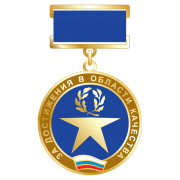 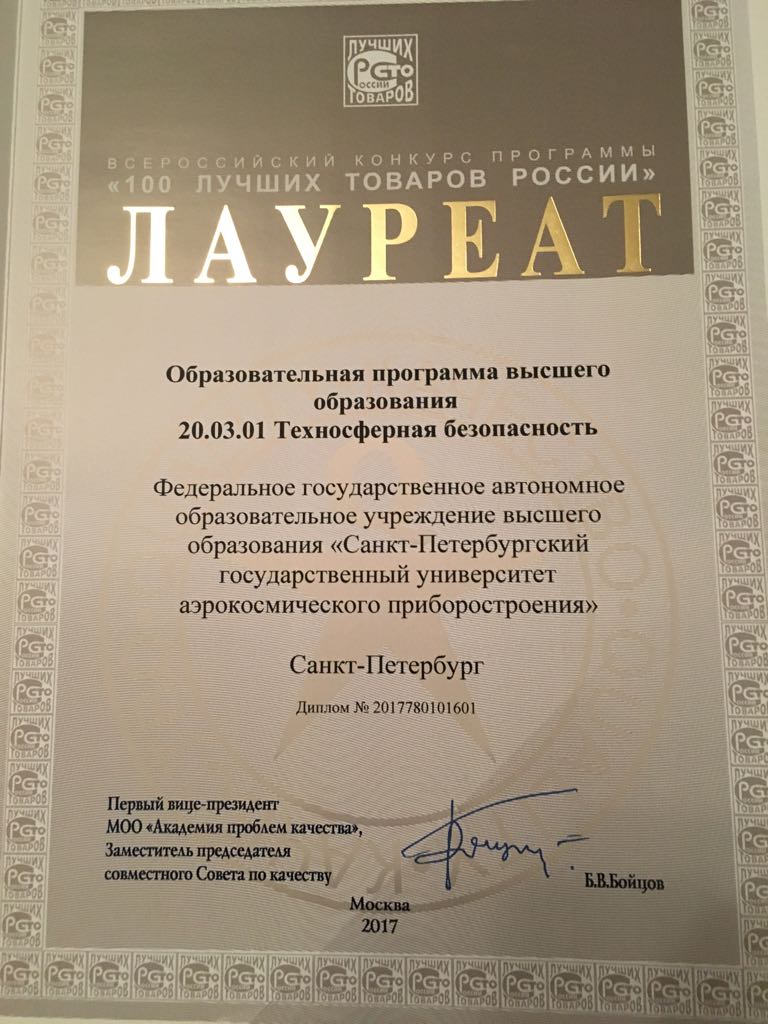 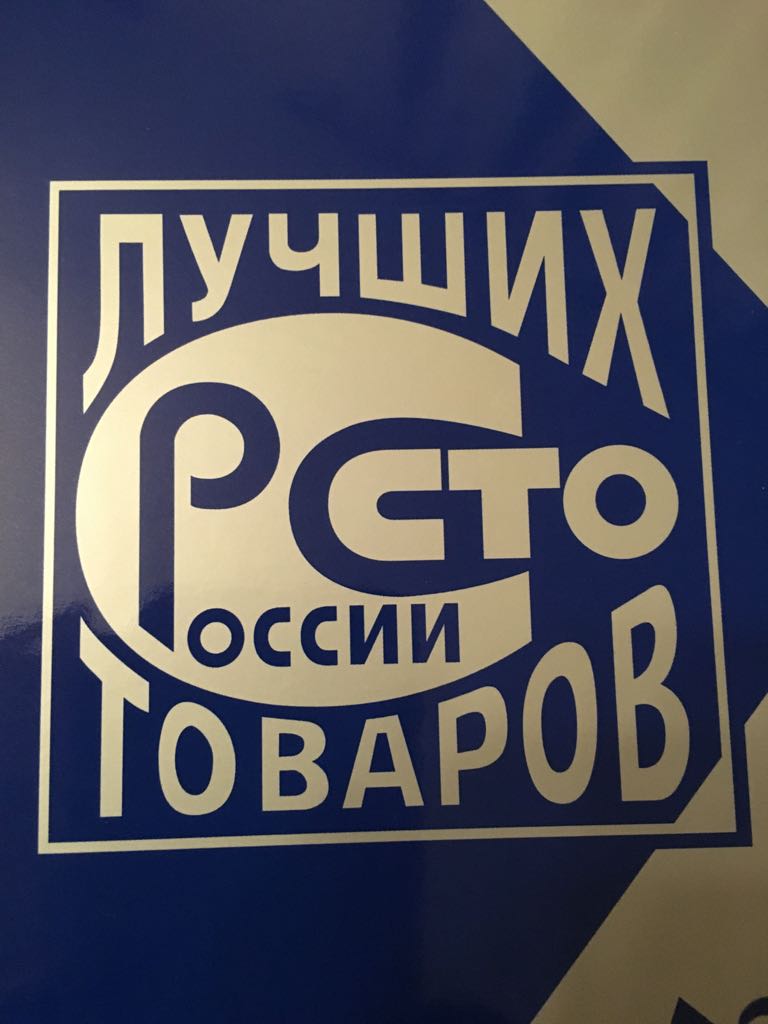 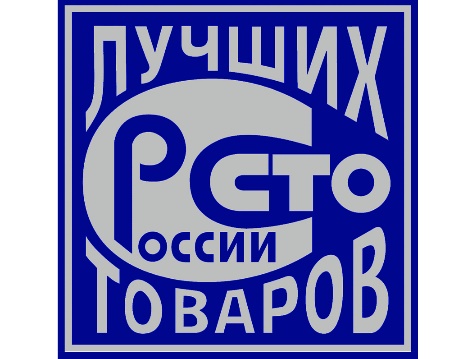 